Муниципальное автономное дошкольное образовательное учреждение детский сад «Тополек»            г. Бабушкин МО «Кабанский район»Республики БурятияЮридический адрес: 671230, Республика Бурятия, Кабанский район, г. Бабушкин,       ул. Федотова, д. 2Б,                         E-mail: topolek2010@yandex.ru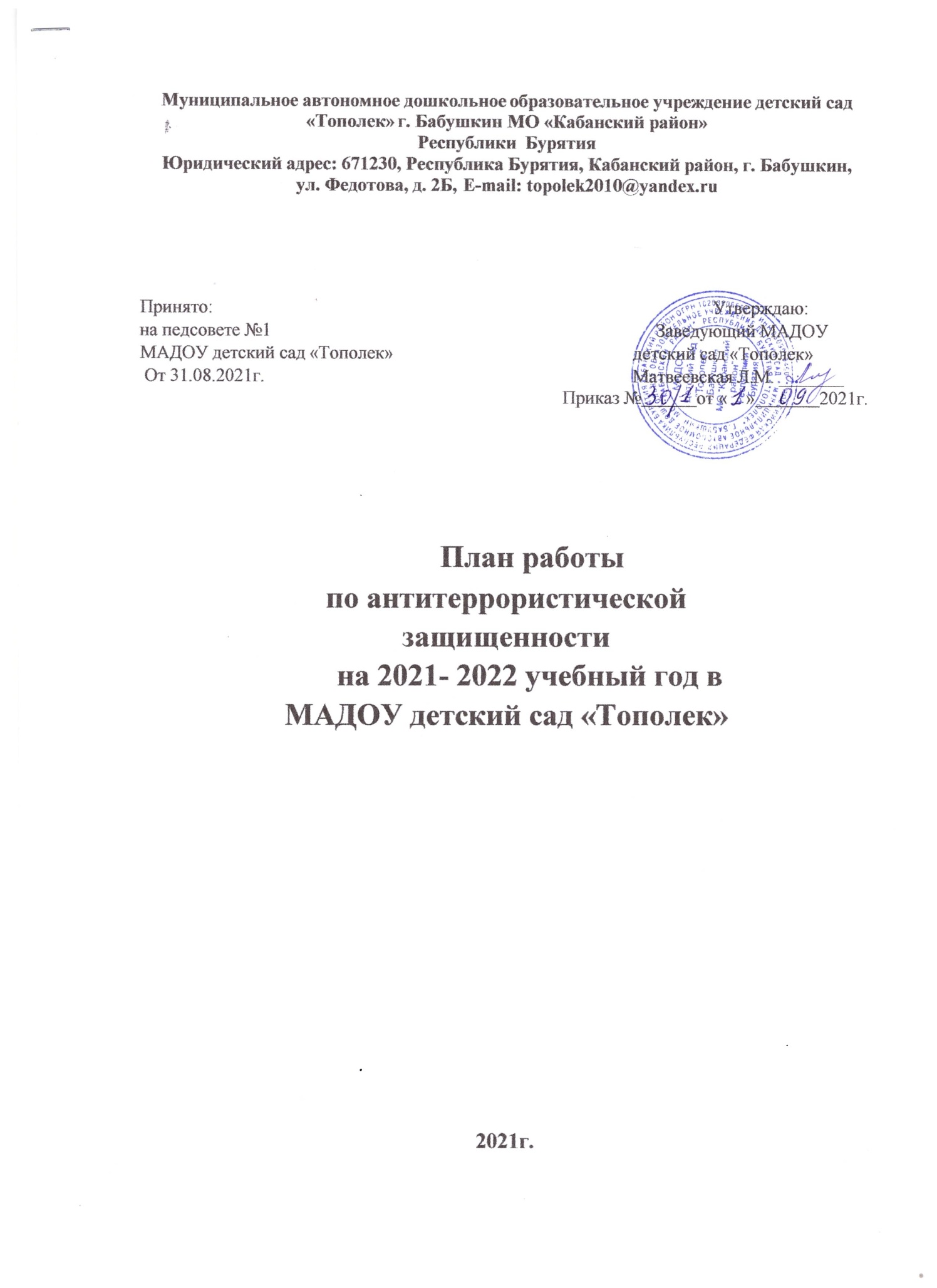                ПЛАН МЕРОПРИЯТИЙ           ПО АНТИТЕРРОРИСТИЧЕСКОЙ ЗАЩИЩЕННОСТИна 2022 -2023 г.№п/пМероприятиясрокисрокиответственныеПервоочередные, неотложные мероприятияПервоочередные, неотложные мероприятияПервоочередные, неотложные мероприятияПервоочередные, неотложные мероприятияПервоочередные, неотложные мероприятия1.Знакомство с ст.2, 3,5,9 Закона РФ «О борьбе с терроризмом»Знакомство с ст.205, 206, 207, 208, 277,218, 222, 226 Уголовного кодекса РФ2 раза в годЗаведующийЗаведующий2.Усиление пропускного режима допускаграждан и автотранспорта на территорию ДОУпостоянноОтветственный по антитерроруОтветственный по антитеррору3.Организация внешней безопасности (наличие замков на подвальном искладских помещениях, воротах)постоянноОтветственный по антитерроруОтветственный по антитеррору4.Приказ "Об установлении противопожарного режима в ДОУ" (Регламентирует действия персонала в случае возникновения чрезвычайной ситуации. Приказ об организации охраны, пропускного и внутри объектовогорежимов работы в зданиях и на территории)Начало годаЗаведующийЗаведующий5.Инструктаж по обеспечению безопасности, антитеррористическойзащищенности сотрудников и детей в условиях повседневной деятельности.2 раза в годЗаведующийЗаведующий6.Инструктаж по действиям при обнаружении предмета, похожего навзрывное устройство2 раза в годаОтветственный по антитерроруОтветственный по антитеррору7.Инструктаж по действиям при поступлении угрозы террористического акта по телефону, при поступлении угрозы террористического акта в письменном виде, по действиям при захватетеррористами заложников.2 раза в годОтветственный по антитерроруОтветственный по антитеррору8.Инструктаж по пропускному ивнутри объектовому режиму2 раза в годЗаведующийЗаведующий9.Осмотр территории на наличии посторонних и подозрительных предметов Проведение проверок на предмет обнаружения бесхозных вещей и предметов на объекте или внепосредственной близости от него.Ежедневно: утром, перед прогулкамиОтветственный по антитеррору, воспитатели группОтветственный по антитеррору, воспитатели групп10.Ежедневные осмотры помещений и территории с отметкой результатов вжурнале.ежедневноОтветственный по антитеррору,дежурныеОтветственный по антитеррору,дежурныеадминистраторы11.Утверждение графика дежурства администраторов, регистрация всех посетителей в журналеЕжедневноОтветственный по антитеррору дежурныеадминистраторы12.Организация встречи с представителемУВД с проведением бесед2 раза в годЗаведующий13.Проведения встреч с сотрудниками правоохранительных органов по темам:«Сущность терроризма»,«Дисциплинированность и бдительность – в чем выражается их взаимосвязь?», «Как террористы и экстремисты могут использовать подростков и молодежь всвоих преступных целях» и т.п.2 раза в годОтветственный по антитеррору14.Постоянное содержание в порядке чердачных, подвальных, подсобных помещений и запасных выходов из ДОУ, которые должны быть закрыты и опечатаны. Проверка состояния решеток и ограждений, обеспечение контроля за освещенностью территории ДОУ в темноевремя суток, проверка наличия и исправности средств пожаротушения и т.д.постоянноОтветственный по антитеррору15.Обеспечение контроля за вносимыми (ввозимыми) на территорию ДОУ грузами и предметами ручной клади, своевременным вывозом твердых бытовыхотходовпостоянноОтветственный по антитеррору16.Пребывание педагогов на своих рабочихместах за 10-15 минут до начала занятий с целью проверки их состояния на предмет отсутствия посторонних и подозрительныхпредметов.постоянноЗаведующий,Ответственный по антитеррору17.Проведение практического занятия поотработке действий с огнетушителем.2 раза годОтветственныйпо антитеррору18.Разработка инструкций и памяток о порядке действий в случае угрозысовершения террористического акта, информационных плакатов.1 раз в годОтветственный по антитеррору19.Организация дежурства во взаимодействии с органами охраны правопорядка и сотрудниками ЧОП на время проведения мероприятийНовогодние праздники, выпускнойОтветственный по антитеррору20.Контроль за исправностью работы системАПСежедневноЗаведующая21.Анализ работы по антитеррористическойзащищенности ДОУМайЗаведующийДолгосрочные мероприятия, требующие длительного времени и значительныхфинансовых затратДолгосрочные мероприятия, требующие длительного времени и значительныхфинансовых затратДолгосрочные мероприятия, требующие длительного времени и значительныхфинансовых затратДолгосрочные мероприятия, требующие длительного времени и значительныхфинансовых затрат1Оборудование входной калиткиПо мереЗаведующийдомофоном.поступлениясредствРабота с детьмиРабота с детьмиРабота с детьмиРабота с детьми1Проведение НОД, тематических беседы:«Как вызвать полицию»;«Служба специального назначения»;«Когда мамы нет дома»;«Военные профессии»В течение годаВоспитатели, Ст. воспитатель2Включение в календарно - тематическое планирование по воспитательной работе встреч с сотрудниками правоохранительных органов1 раз в годВоспитатели, Ст. воспитатель3Проведение пятиминуток по ОБЖ в группахЕжедневноВоспитатели, Ст. воспитатель4Проведение тактико-практических учений по отработке эвакуаций детей при возникновении ЧС: природного и техногенного характераежеквартальноВоспитатели, Ст. воспитатель, Ответственный по антитеррору5Изготовление наглядных пособий по материалам беседСогласноперспективного планаВоспитатели, Ст. воспитатель6Работа с дидактическим материалам, плакатами по действиям в ЧССогласно календарно -тематического планированияВоспитатели, Ст. воспитатель7Организация выставки детских рисунков:«Безопасность».1 раз в годВоспитатели, Ст. воспитатель8Развлечение «Мир безопасный для детей прекрасных»ИюньВоспитатели, Ст. воспитатель9Проведение дидактических игр: «Чего нужно бояться».еженедельноВоспитатели, Ст. воспитательРабота с родителямиРабота с родителямиРабота с родителямиРабота с родителями1Проведение бесед с родителями о режиме посещения МАДОУВ течение годаВоспитатели, Ст. воспитатель2Проведение родительских собраний;2 раза в годВоспитатели, Ст. воспитатель3Оформление информационных уголков (папки-передвижки, консультационныепапки, памятки, буклеты и т. п.)В течение годаВоспитатели, Ст. воспитатель